Lens 1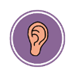 Walking along the coastal path, Laura heard seagulls ___________________ and ______________________children ___________________________________ as the wind ________________________ and the ___________________________ScreechingCawingCrashingLaughingGigglingMoaningWhistledScreechingCawingCrashingLaughingGigglingMoaningWhistledLens 2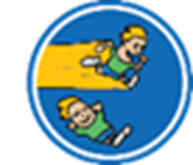 The wave soaked laura.Laura walked carefully along the cliff path.The cliffs stretched along the entire beach.Change the sentences from active to passive voice and then write it into your book.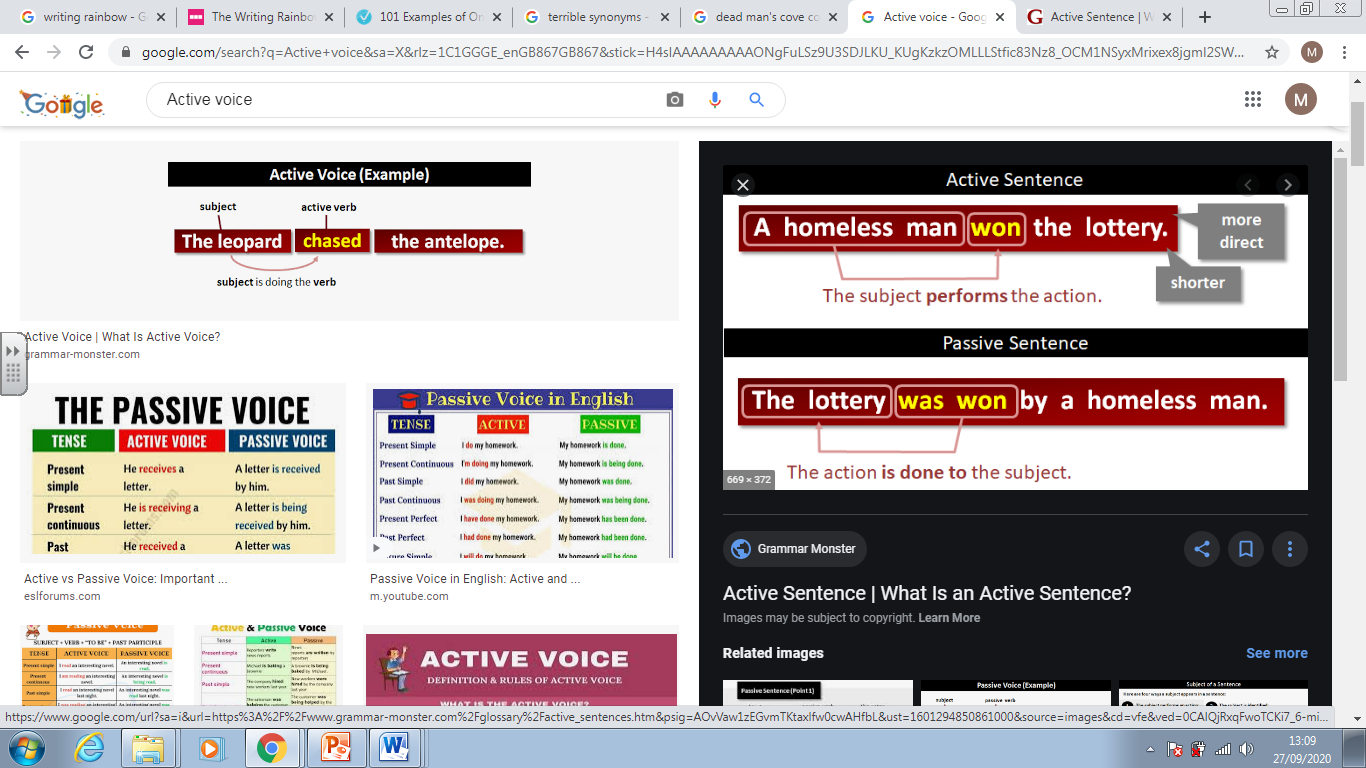 Change the sentences from active to passive voice and then write it into your book.Lens 3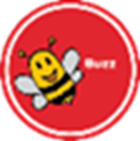 Looking down onto Deadman’s Cove, Laura saw the _____________________________________ and heard __________________________________________________________________wavesseagullscrashcrashingbangingdivingscreech